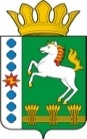 КОНТРОЛЬНО-СЧЕТНЫЙ ОРГАН ШАРЫПОВСКОГО РАЙОНАКрасноярского краяЗаключениена проект Постановления администрации Шарыповского района «О внесении изменений в Постановление администрации Шарыповского района от 30.10.2013 № 843-п «Об утверждении муниципальной программы «Развитие культуры Шарыповского района»  25 января 2017 год 							               № 05Настоящее экспертное заключение подготовлено Контрольно – счетным органом Шарыповского района на основании ст. 157 Бюджетного  кодекса Российской Федерации, ст. 9 Федерального закона от 07.02.2011 № 6-ФЗ «Об общих принципах организации и деятельности контрольно – счетных органов субъектов Российской Федерации и муниципальных образований», ст. 15 Решения Шарыповского районного Совета депутатов от 20.09.2012 № 31/289р «О внесении изменений и дополнений в Решение Шарыповского районного Совета депутатов от 21.06.2012 № 28/272р «О создании Контрольно – счетного органа Шарыповского района» (в ред. от 20.03.2014 № 46/536р, от  25.09.2014 № 51/573р, от 26.02.2015 № 56/671р) и в соответствии со стандартом организации деятельности Контрольно-счетного органа Шарыповского района СОД 2 «Организация, проведение и оформление результатов финансово-экономической экспертизы проектов Решений Шарыповского районного Совета депутатов и нормативно-правовых актов по бюджетно-финансовым вопросам и вопросам использования муниципального имущества и проектов муниципальных программ» утвержденного приказом Контрольно-счетного органа Шарыповского района от 16.12.2013 № 29.Представленный на экспертизу проект Постановления администрации Шарыповского района «О внесении изменений в Постановление администрации Шарыповского района от 30.10.2013 № 843-п «Об утверждении муниципальной программы «Развитие культуры Шарыповского района»  направлен в Контрольно – счетный орган Шарыповского района 25 января  2017 года. Разработчиком данного проекта муниципальной программы является муниципальное казенное учреждение «Управление культуры и муниципального архива Шарыповского района».Основанием для разработки муниципальной программы является:- статья 179 Бюджетного кодекса Российской Федерации;- постановление администрации Шарыповского района от 30.07.2013 № 540-п «Об утверждении Порядка принятия решений о разработке  муниципальных программ Шарыповского района, их формировании и реализации» (в ред. от 29.06.2015 № 407-п, от 05.12.2016 № 535-п);- распоряжение администрации Шарыповского района от 02.08.2013  № 258-р «Об утверждении перечня муниципальных программ Шарыповского района» (в ред. от 29.07.2014 № 293а-р, от 17.06.2016 № 235-р).Подпрограммами муниципальной программы являются:- подпрограмма 1 «Сохранение культурного наследия»;- подпрограмма 2 «Обеспечение условий реализации программы».- подпрограмма 3 «Развитие архивного дела в Шарыповском районе».Отдельные мероприятия муниципальной программы:Проведение культурно – массовых мероприятий на территории Шарыповского района.Цель муниципальной программы - создание условий для развития и реализации культурного и духовного потенциала населения  Шарыповского района.Задачи муниципальной программы:Сохранение и эффективное использование культурного наследия Шарыповского района.Создание условий для устойчивого развития отрасли «культура».Обеспечение сохранности архивных документов Шарыповского района.Создание условий для участия населения в культурной жизни.Мероприятие проведено 25 января  2017 года.В ходе подготовки заключения Контрольно – счетным органом Шарыповского района были проанализированы следующие материалы:- проект Постановления администрации Шарыповского района «О внесении изменений в Постановление администрации Шарыповского района от 30.10.2013 № 843-п «Об утверждении муниципальной программы «Развитие культуры Шарыповского района»;-  паспорт муниципальной программы «Развитие культуры Шарыповского района».В современном мире культура является важнейшим фактором, который обеспечивает духовное развитие общества и активно влияет на экономический рост, социальную стабильность, национальную безопасность и развитие институтов гражданского  общества.В целях преодоления сложившихся в сфере культуры района противоречий необходимо сосредоточить усилия на повышении доступности, качества и обеспечении многообразия культурных услуг, продолжить модернизацию и развитие существующей инфраструктуры, внедрение информационных технологий, укрепление кадрового потенциала отрасли, формирование положительного образа района, исходя из критериев наиболее полного удовлетворения потребностей населения, сохранения и приумножения культурного потенциала района.Успешность и эффективность реализации Программы зависит от внешних и внутренних факторов. В числе рисков, которые могут создать препятствия для достижения заявленной в Программе цели, следует отметить следующие.Финансовые риски – возникновение бюджетного дефицита может повлечь сокращение или прекращение программных мероприятий и не достижение целевых по ряду показателей (индикаторов) реализации Программы.Административные и кадровые риски – неэффективное управление Программой, дефицит квалификационных кадров в отрасли «культура» может привести к нарушению планируемых сроков реализации Программы, выполнению её цели и задач, не достижению плановых значений показателей, снижению эффективности работы учреждений культуры и качества предоставляемых услуг.Ограничению вышеуказанных рисков будет способствовать определение приоритетов для первоочередного финансирования, ежегодное уточнение объемов финансовых средств, предусмотренных на реализацию мероприятий Программы, формирование эффективной системы управления и контроля за реализацией Программы, обеспечение притока квалифицированных кадров, переподготовки и повышения квалификации работников.Приоритеты и цели социально – экономического развития в сфере культуры Шарыповского района определены в соответствии со следующими стратегическими документами и нормативными правовыми актами  Российской Федерации, Красноярского края, Шарыповского района:- Закон Российской Федерации от 09.10.1992 № 3612-1 «Основы законодательства Российской Федерации о культуре»;- Закон Красноярского края от 28.06.2007 № 2-190 «О культуре»;- План мероприятий («дорожная карта») «Изменения в отраслях социальной сферы, направленные на повышение эффективности сферы культуры» утвержденным Постановлением администрации Шарыповского района от 27.06.2013 № 466-п;- стратегия развития культурной политики Шарыповского района до 2020 года утвержденной Решением Шарыповского районного Совета депутатов от 28.04.2011 № 15/147р. Планируемое финансирование программы составляет  на общую сумму  122 011 513,17  рублей, в том числе:										(руб.) На реализацию отдельного мероприятия 1. «Проведение культурно – массовых мероприятий на территории Шарыповского района» муниципальной программы планируется финансирование за счет средств районного бюджета в сумме 3 891 688,00   руб., в том числе:- 2014 год в сумме 577 200,00  руб.;- 2015 год в сумме 716 300,00 руб.;- 2016 год в сумме 825 188,00 руб.;- 2017 год в сумме 591 000,00 руб.;- 2018 год в сумме 591 000,00 руб.;- 2019 год в сумме 591 000,00 руб.Реализация муниципальной программы осуществляется МКУ «Управление культуры и муниципального архива Шарыповского района» самостоятельно, на основании годового плана мероприятий и в соответствии с положениями о проведении культурно – досуговых мероприятий и требований к ним.Расходование и учет бюджетных средств осуществляется в соответствии  с порядком исполнения районного бюджета по расходам, установленным приказами финансово – экономического управления администрации Шарыповского района.На реализацию подпрограммы 1 «Сохранение культурного наследия» планируется финансирование мероприятий на общую сумму 74 937 335,65 рублей, в том числе:											(руб.)Целью подпрограммы 1 является сохранение и эффективное использование культурного наследия Шарыповского района.На территории Шарыповского района расположено 49 объектов культурного наследия и 290 выявленных объектов культурного наследия и объектов, обладающих признаками объекта культурного наследия.Среди памятников истории и культуры, принятых на государственную охрану, представляют ценность с точки зрения археологии – 49 единиц.Наибольшее количество объектов, представляющих ценность с точки зрения архитектуры, сосредоточено в с.Парная Шарыповского района 21 объект или 42,7% от общего числа памятников.К настоящему времени в Шарыповском районе достигнуты значительные результаты в области сохранения объектов культурного наследия. Осуществляется учет, проводятся работы по охране и реставрируются наиболее ценные объекты культурного наследия. В результате реализации мероприятий подпрограммы 1 ожидается достигнуть следующих результатов:- число объектов культурного наследия федерального и регионального значения на территории Шарыповского района, информация о которых подготовлена для внесения в электронную базу данных единого государственного реестра объектов культурного наследия (памятников истории и культуры) народов Российской Федерации, составит всего 5 ед., в том числе по годам:2016  год – 1 ед., 2017 год – 2 ед., 2019 год – 2 ед.- количество посетителей районных муниципальных библиотек увеличится с 83,3 тыс.чел. в 2012 году до 87,18 тыс.чел. к 2019 году:- среднее число книговыдач в расчёте на 1000 человек населения увеличится с 14,3% тыс. экземпляров в 2012 году до 15,6 тыс.экземпляров  к 2019 году;- увеличение количества посещений библиотек в расчете на 1000 человек населения увеличится с 5,6 тыс.чел.  в 2012 году до 5,8 тыс.чел. к 2019 году;- количество библиографических записей, внесенных в электронный каталог общедоступных библиотек к 2019 году составит 11 190 тыс. ед.;- количество новых изданий, поступивших в фонды общедоступных библиотек, в расчете на 1000 жителей до 370,96 экземпляров к 2019 году.На реализацию подпрограммы 2 «Обеспечение условий реализации программы»  планируется финансирование мероприятий подпрограммы 2 на общую сумму 33 361 994,64 рублей, в том числе:							(руб.)Целью подпрограммы является создание условий для устойчивого развития отрасли «культура».Достижение данной цели потребует решения задач по созданию условий эффективного, ответственного и прозрачного управления финансовыми ресурсами в рамках выполнения установленных функций и полномочий.В рамках подпрограммы 3 осуществляется реализация полномочий органа местного самоуправления по основным направлениям:- обеспечение контроля за соблюдением законодательства в сфере библиотечного обслуживания, дополнительного образования детей в сфере культуры;- разработка положений по нормативно – правовому обеспечению развития культуры на территории района;- обеспечение условий развития на территории района культурно – творческой деятельности, эстетического и художественного воспитания населения;- организация мероприятий межпоселенческого характера по работе с детьми и молодежью;- обеспечение сохранности архивных документов Шарыповского района.В результате реализации мероприятий подпрограммы 2 ожидается достигнуть следующих результатов:- количество специалистов, повысивших квалификацию, прошедших переподготовку, обученных на семинарах и других мероприятиях составит к 2019 году 14 человек;- своевременность согласования и размещения муниципальных заданий в установленные сроки;- своевременность согласования и размещения плана финансово – хозяйственной деятельности в установленные сроки;- суммарная оценка показателей качества финансового менеджмента управления к 2019 году составит 87 баллов;- повысить эффективность управления бюджетными средствами и использования муниципального имущества в части вопроса реализации программы;- совершенствования системы оплаты труда;- повышения качества межведомственного и межуровневого взаимодействия.На реализацию подпрограммы 3  «Развитие архивного дела в Шарыповском районе» планируется финансирование мероприятий подпрограммы 3 на общую сумму 9 820 494,88 рублей, в том числе:							(руб.)Целью подпрограммы 3 является обеспечение сохранности архивных документов Шарыповского района.Для достижения данной цели потребуется решение задачи по созданию условий для сохранения, пополнения и эффективного использования архивных документов.В рамках реализации мероприятий подпрограммы осуществляется исполнение переданных государственных полномочий в области архивного дела за счет средств краевого бюджета на основании:- Закона Красноярского края от 21.12.2010 № 11-5564 «О наделении органов местного самоуправления государственными полномочиями в области архивного дела»;- Постановления администрации Шарыповского района от 22.09.2014 № 703-п «О наделении МКУ «Управление культуры Шарыповского района» отдельными полномочиями»;-  Постановления администрации Шарыповского района от 25.12.2012 № 1171-п «Об утверждении порядка расходования и учета субвенций на реализацию Закона Красноярского края от 21.12.2010 № 11-5564 «О наделении органов местного самоуправления государственными полномочиями в области архивного дела»».Реализация мероприятий подпрограммы 3 позволит достичь за шесть лет следующих результатов:- увеличить долю архивных фондов, переведенных в электронную форму, в общем объеме архивных фондов до 2,15% к 2018 году;- увеличить уровень соответствия условий хранения архивных документов нормативным требованиям с 29% в 2012 году до 95% в 2015 году.Реализация мероприятий подпрограммы будет способствовать обеспечению прав населения района на свободный доступ к информации, культурным ценностям. При проверке правильности планирования и составления проекта Постановления  нарушений не установлено.На основании выше изложенного Контрольно – счетный орган предлагает администрации Шарыповского района   принять проект Постановления администрации Шарыповского района «О внесении изменений в Постановление администрации Шарыповского района от 30.10.2013 № 843-п «Об утверждении  муниципальной программы Шарыповского района «Развитие культуры  Шарыповского района».Председатель Контрольно – счетного органа							Г.В. СавчукАудитор Контрольно – счетного органа							И.В. Шмидтфедерального бюджетакраевой бюджетрайонный бюджетбюджет поселенийвнебюджетные источникиитого2014 год0,00334 599,208 116 022,009 644 800,002 000,0018 097 421,202015 год199 200,001 044 089,0011 228 732,0010 323 811,003 000,0022 798 832,002016 год122 700,001 220 071,9710 738 488,009 462 600,003 000,0021 546 859,972017 год25 300,0031 600,0019 813 300,000,003 000,0019 873 200,002018 год0,0031 600,0019 813 000,000,003 000,0019 847 600,002019 год0,0031 600,0019 813 000,000,003 000,0019 847 600,00итого347 200,002 693 560,1789 522 542,0029 431 211,0017 000,00122 011 513,17федерального бюджетакраевой бюджетрайонный бюджетбюджет поселенийвнебюджетные источникиитого2014 год0,00282 379,202 476 700,009 644 800,002 000,0012 405 879,202015 год199 200,00829 835,002 872 248,0010 323 811,003 000,0014 228 094,002016 год122 700,001 178 362,452 465 700,009 462 600,003 000,0013 232 362,452017 год25 300,000,0011 679 100,000,003 000,0011 707 400,002018 год0,000,0011 678 800,000,003 000,011 681 800,002019 год0,000,0011 678 800,000,003 000,0011 681 800,00итого347 200,002 290 576,6542 851 348,0029 431 211,0017 000,0074 937 335,65краевой бюджетрайонный бюджетитого2014 год39 000,004 685 092,004 724 092,002015 год35 904,006 074 635,006 110 539,002016 год963,645 559 900,005 560 863,642017 год0,005 655 500,005 655 500,002018 год0,005 655 500,005 655 500,002019 год0,005 655 500,005 655 500,00итого75 867,6433 286 127,0033 361 994,64краевой бюджетрайонный бюджетитого2014 год13 220,00377 030,00390 250,002015 год178 350,001 565 549,001 743 899,002016 год40 745,881 887 700,001 928 445,882017 год31 600,001 887 700,001 919 300,002018 год31 600,001 887 700,001 919 300,002019 год31 600,001 887 700,001 919 300,00итого327 115,889 493 379,009 820 494,88